ГОБПОУ «Елецкий колледж экономики, промышленности и отраслевых технологий»Фонд оценочных средств по учебной дисциплине ОП. 02 Электротехника и электроника разработан на основе Федерального государственного образовательного стандарта (далее – ФГОС) среднего профессионального образования (далее – СПО) для специальности  13.02.11 Техническая эксплуатация и обслуживание электрического и электромеханического оборудования (по отраслям) Минобрнауки России от 07.12.2017 №1196 (зарегистрированного в Минюсте России 21.12.2017 № 49356)Организация разработчик: ГОБПОУ СПО «Елецкий колледж экономики, промышленности и отраслевых технологий»Разработчик: Белянина Е.Ю. преподаватель дисциплин профессионального циклаСОДЕРЖАНИЕI Паспорт фонда оценочных средств1 Область применения2 Объекты оценивания – результаты освоения 3 Формы контроля и оценки результатов освоения 4 Система оценивания комплекта КИМ текущего контроля и промежуточной аттестацииII Текущий контроль и оценка результатов обучения Тестовые задания по теме: «Емкость»Тестовые задания по теме: «Индуктивность»Тестовые задания по теме: «Соединение сопротивлений»Тестовые задания по теме: «Электромагнетизм»Тестовые задания по теме: «Резонанс токов»Тестовые задания по теме: «Однофазные электрические цепи»Тестовые задания по теме: «Трехфазные электрические цепи»Тестовые задания по теме: «Электрические измерения»Тестовые задания по теме: «Электрические машины»Тестовые задания по теме: «Передача и распределение электрической энергии»Тестовые задания по теме: «Полупроводниковые диоды»Тестовые задания по теме: «Биполярные транзисторы»Тестовые задания по теме: «Полевые транзисторы»Тестовые задания по теме: «Тиристоры»Тестовые задания по теме: «Выпрямители»Тестовые задания по теме: «Электронные усилители»Тестовые задания по теме: «Микропроцессоры и микро- ЭВМ»III Промежуточная аттестация Спецификация экзамена I Паспорт фонда оценочных средств1 Область примененияФОС предназначен для проверки результатов освоения учебной дисциплины ОП. 02 Электротехника и электроника, входящей в состав образовательной программы среднего профессионального образования программ подготовки специалистов среднего звена по специальности 13.02.11 Техническая эксплуатация и обслуживание электрического и электромеханического оборудования (по отраслям).
           2 Объекты оценивания – результаты освоения ФОС позволяет оценить следующие результаты освоения учебной дисциплины в соответствии с ФГОС специальности 13.02.11 Техническая эксплуатация и обслуживание электрического и электромеханического оборудования (по отраслям) и рабочей программой дисциплины ОП. 02 Электротехника и электроника В рамках программы учебной дисциплины обучающимися осваиваются умения и знанияСпециалист квалификации Техник специальности 13.02.11 Техническая эксплуатация и обслуживание электрического и электромеханического оборудования (по отраслям) при изучении  учебной дисциплины Электротехника и электроника должен формировать общие компетенции: ОК 01. Выбирать способы решения задач профессиональной деятельности применительно к различным контекстам; ОК 02. Осуществлять поиск, анализ и интерпретацию информации, необходимой для выполнения задач профессиональной деятельности; ОК 03. Планировать и реализовывать собственное профессиональное и личностное развитие; ОК 04. Работать в коллективе и команде, эффективно взаимодействовать с коллегами, руководством, клиентами; ОК 05. Осуществлять устную и письменную коммуникацию на государственном языке Российской Федерации с учетом особенностей социального и культурного контекста; ОК 06. Проявлять гражданско-патриотическую позицию, демонстрировать осознанное поведение на основе традиционных общечеловеческих ценностей; ОК 07. Содействовать сохранению окружающей среды, ресурсосбережению, эффективно действовать в чрезвычайных ситуациях; ОК 08. Использовать средства физической культуры для сохранения и укрепления здоровья в процессе профессиональной деятельности и поддержания необходимого уровня физической подготовленности; ОК 09. Использовать информационные технологии в профессиональной деятельности; ОК 10. Пользоваться профессиональной документацией на государственном и иностранном языках; ОК 11. Использовать знания по финансовой грамотности, планировать предпринимательскую деятельность в профессиональной сфере. Специалист квалификации Техник специальности 13.02.11 Техническая эксплуатация и обслуживание электрического и электромеханического оборудования (по отраслям) при изучении  учебной дисциплины  Электротехника и электроника должен формировать профессиональные компетенции, соответствующие основным видам профессиональной деятельности: ПК 1.1. Выполнять наладку, регулировку и проверку электрического и электромеханического оборудования.ПК 1.2. Организовывать и выполнять техническое обслуживание и ремонт электрического и электромеханического оборудования.ПК 1.3. Осуществлять диагностику и технический контроль при эксплуатации электрического и электромеханического оборудования.ПК 2.1. Организовывать и выполнять работы по эксплуатации, обслуживанию и ремонту бытовой техники.ПК 2.2. Осуществлять диагностику и контроль технического состояния бытовой техники.ПК 2.3. Прогнозировать отказы, определять ресурсы, обнаруживать дефекты электробытовой техники.3 Формы контроля и оценки результатов освоения Контроль и оценка результатов освоения – это выявление, измерение и оценивание знаний, умений и формирующихся общих и профессиональных компетенций в рамках освоения учебной дисциплины. В соответствии с учебным планом специальности 13.02.11 Техническая эксплуатация и обслуживание электрического и электромеханического оборудования (по отраслям), рабочей программой дисциплины ОП. 02 Электротехника и электроника предусматривается текущий и промежуточный  контроль результатов освоения.3.1 Формы текущего контроля Текущий контроль успеваемости представляет собой проверку усвоения учебного материала, регулярно осуществляемую на протяжении курса обучения.Текущий контроль результатов освоения учебной дисциплины в соответствии с рабочей программой и календарно-тематическим планом происходит при использовании следующих обязательных форм контроля:- выполнение и защита лабораторных и практических работ, - проверка выполнения самостоятельной работы студентов, - проверка выполнения контрольных работ.Во время проведения учебных занятий дополнительно используются следующие формы текущего контроля – устный опрос, решение задач, тестирование по темам отдельных занятий. Выполнение и защита лабораторных работ. Лабораторные работы проводятся с целью усвоения и закрепления практических умений и знаний, овладения профессиональными компетенциями. В ходе лабораторной работы студенты приобретают умения, предусмотренные рабочей программой учебной дисциплины, учатся самостоятельно работать с оборудованием лаборатории, проводить эксперименты, анализировать полученные результаты и делать выводы, подтверждать теоретические положения лабораторным экспериментом. Список лабораторных работ: Лабораторная работа №1: «Последовательное и параллельное соединение конденсаторов»Лабораторная работа №2: «Параллельное соединение сопротивлений»Лабораторная работа №3: «Последовательное соединение сопротивлений»Лабораторная работа №4: «Магнитное поле катушки с током»Лабораторная работа №5: «Резонанс токов»Лабораторная работа №6: «Исследование цепи трёхфазного электрического тока при  соединение звездой»Лабораторная работа №7: «Снятие ВАХ полупроводниковых диодов»Лабораторная работа №8: «Снятие  ВАХ биполярных транзисторов»Лабораторная работа №9: «Снятие  ВАХ полевых транзисторов»Лабораторная работа №10: «Исследование неуправляемого выпрямителя»Содержание, этапы проведения и критерии оценивания лабораторных работ представлены методических указаниях по проведению лабораторных работ.Выполнение и защита практических работ. Практические  работы проводятся с целью усвоения и закрепления практических умений и знаний, овладения профессиональными компетенциями. В ходе практической работы студенты приобретают умения, предусмотренные рабочей программой дисциплины, учатся использовать формулы, и применять различные методики расчета, анализировать полученные результаты и делать выводы, опираясь на теоретические знания. Список практических работ: Практическая работа №1: «Расчет эквивалентных параметров соединений конденсаторов»Практическая работа №2: «Расчет эквивалентных параметров соединений катушек»Практическая работа №3: «Расчет эквивалентных параметров соединений сопротивлений»Практическая работа №4: «Расчет параметров эквивалентных источников»Практическая работа №5: «Расчёт сложных электрических цепей»Практическая работа №6: «Энергетические расчеты в цепях постоянного тока»Практическая работа №7: «Расчет магнитной цепи»Практическая работа №8: «Расчет последовательных цепей  синусоидального переменного тока по мгновенным значениям»Практическая работа №9: «Расчет трехфазных электрических цепей»Практическая работа №10: «Расчет абсолютной и относительной погрешности измерений»Практическая работа №11: «Расчет и построение механической характеристики асинхронного двигателя»Практическая работа №12: «Расчет сечений проводов по допустимой потере напряжения»Практическая работа №13: «Расчет основных параметров полупроводниковых диодов»Практическая работа №14: «Расчет параметров биполярных транзисторов»Практическая работа №15: «Расчет параметров полевых транзисторов»Практическая работа №16: «Расчет параметров фотоэлектронных приборов»Практическая работа №17: «Расчет основных характеристик выпрямителей»Практическая работа №18: «Расчет основных характеристик фильтров»Практическая работа №19: «Расчет основных характеристик стабилизаторов»Практическая работа №20: «Расчет основных характеристик усилителей»Практическая работа №21: «Расчет основных характеристик генераторов»Практическая работа №22: «Составление таблиц состояний для схем из логических элементов»Содержание, этапы проведения и критерии оценивания практических работ представлены в методических указаниях по проведению практических работ.Проверка выполнения контрольных работ. Контрольная работа проводится с целью контроля усвоенных умений и знаний и последующего анализа типичных ошибок и затруднений студентов в конце изучения темы или раздела. Согласно календарно-тематическому плану учебной дисциплины ОП 02 Основы электротехники предусмотрено проведение следующих контрольных работ:Тестовые задания по теме: «Емкость»Тестовые задания по теме: «Индуктивность»Тестовые задания по теме: «Сопротивление»Тестовые задания по теме: «Электромагнетизм»Тестовые задания по теме: «Резонанс токов»Тестовые задания по теме: «Однофазные электрические цепи»Тестовые задания по теме: «Трехфазные электрические цепи»Тестовые задания по теме: «Электрические измерения»Тестовые задания по теме: «Электрические машины»Тестовые задания по теме: «Трансформаторы»Тестовые задания по теме: «Передача и распределение электрической энергии»Тестовые задания по теме: «Полупроводниковые диоды»Тестовые задания по теме: «Биполярные транзисторы»Тестовые задания по теме: «Полевые транзисторы»Тестовые задания по теме: «Тиристоры»Тестовые задания по теме: «Выпрямители»Тестовые задания по теме: «Электронные усилители»Тестовые задания по теме: «Электронные устройства автоматики и вычислительной техники»Спецификации контрольных работ приведены ниже в данном ФОС.Сводная таблица по применяемым формам и методам текущего контроля и оценки результатов обучения3.2 Форма промежуточной аттестации Промежуточная аттестация по учебной дисциплине ОП.02 Электротехника и электроника – экзамен, спецификация которого содержится в данном КИМ.Студенты допускаются к сдаче экзамена при выполнении всех видов самостоятельной работы, лабораторных, практических  и контрольных работ, предусмотренных рабочей программой и календарно-тематическим планом.4 Система оценивания комплекта КИМ текущего контроля и промежуточной аттестацииСистема оценивания каждого вида работ описана в соответствующих методических рекомендациях и в спецификации к контрольным работам и итоговой аттестации.При оценивании лабораторной, практической и самостоятельной работы студента учитывается следующее:- качество выполнения практической части работы;- качество оформления отчета по работе;- качество устных ответов на контрольные вопросы при защите работы.Каждый вид работы оценивается по 5-ти бальной шкале.«5» (отлично) – за глубокое и полное овладение содержанием учебного материала, в котором студент свободно и уверенно ориентируется; за умение практически применять теоретические знания, высказывать и обосновывать свои суждения. Оценка «5» (отлично) предполагает грамотное и логичное изложение ответа.«4» (хорошо) – если студент полно освоил учебный материал, владеет научно-понятийным аппаратом, ориентируется в изученном материале, осознанно применяет теоретические знания на практике, грамотно излагает ответ, но содержание и форма ответа имеют отдельные неточности.«3» (удовлетворительно) – если студент обнаруживает знание и понимание основных положений учебного материала, но излагает его неполно, непоследовательно, допускает неточности, в применении теоретических знаний при ответе на практико-ориентированные вопросы; не умеет доказательно обосновать собственные суждения.«2» (неудовлетворительно) – если студент имеет разрозненные, бессистемные знания, допускает ошибки в определении базовых понятий, искажает их смысл; не может практически применять теоретические знания.Тест оценивается по 5-ти бальной шкале следующим образом: стоимость каждого вопроса 1 балл. За правильный ответ студент получает 1 балл. За неверный ответ или его отсутствие баллы не начисляются.Оценка  «5»  соответствует 86% – 100% правильных ответов.Оценка  «4»  соответствует 73% – 85% правильных ответов.Оценка  «3»  соответствует 53% – 72% правильных ответов.Оценка  «2»  соответствует 0% – 52% правильных ответов.II Текущий контроль и оценка результатов обучения учебной дисциплины Тестовые задания по теме: «Емкость»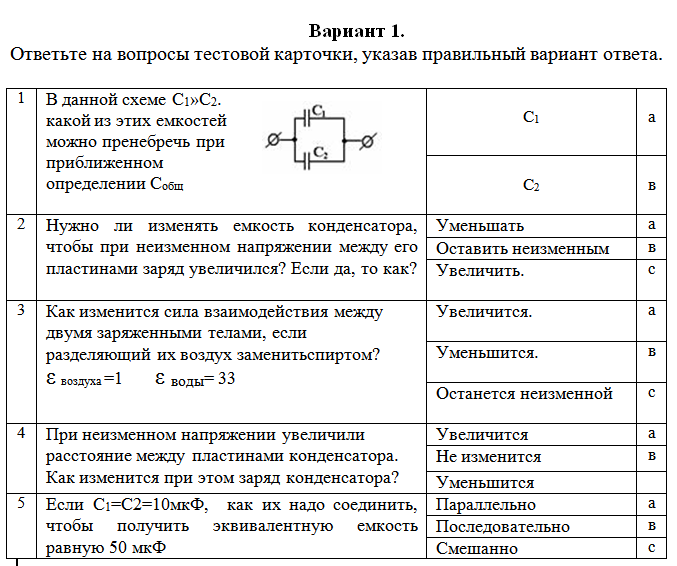 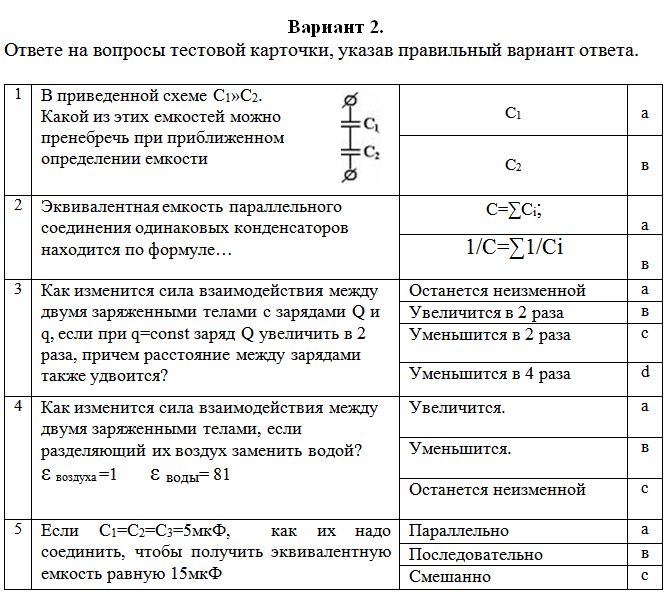 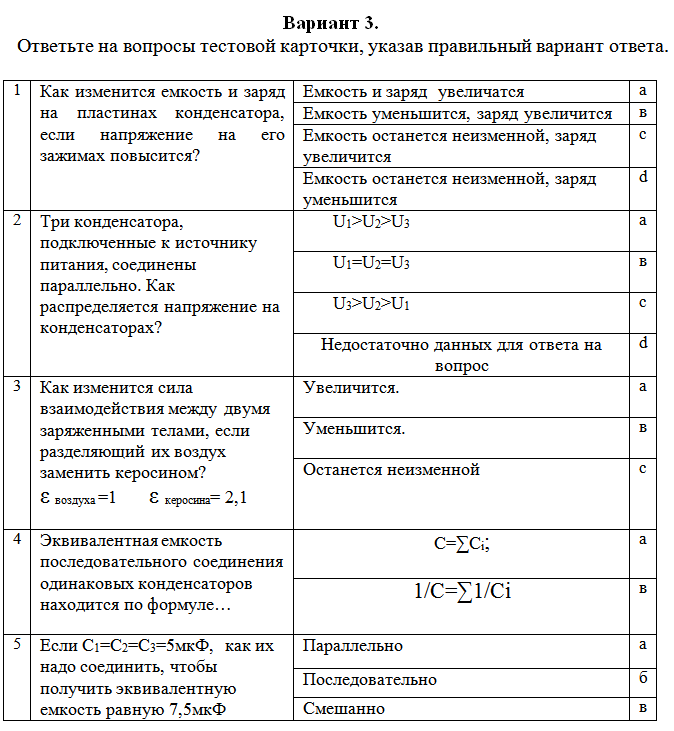 Тестовые задания по теме: «Индуктивность»Вариант №1Вариант №2Вариант №3Тестовые задания по теме: «Соединение сопротивлений»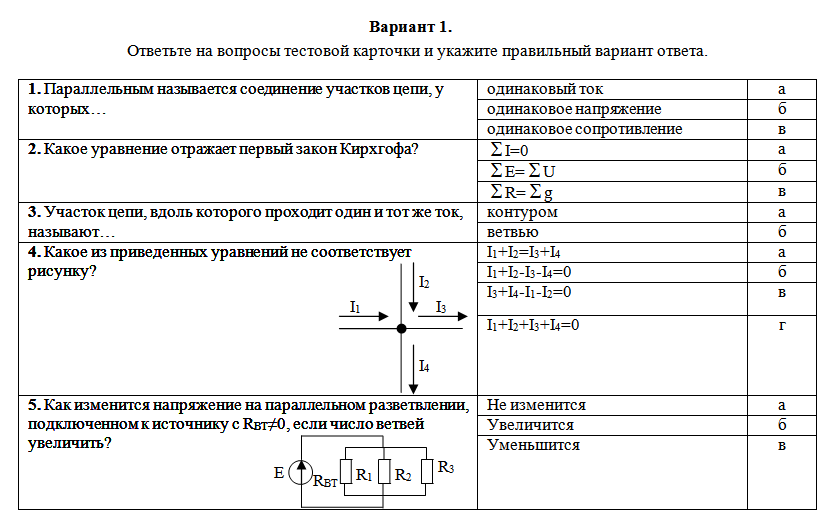 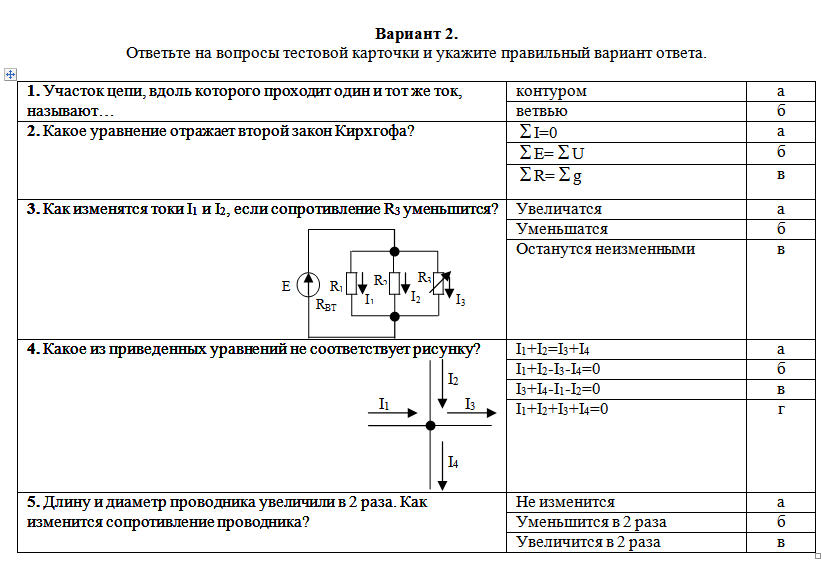 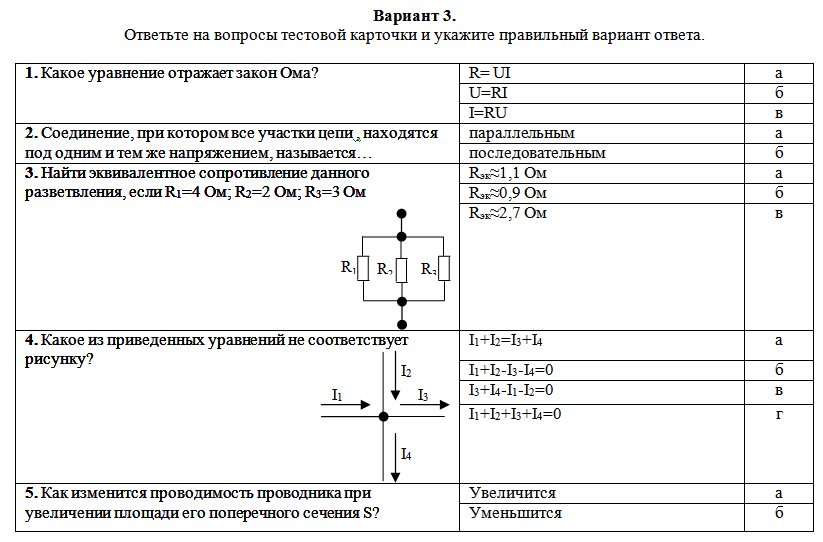 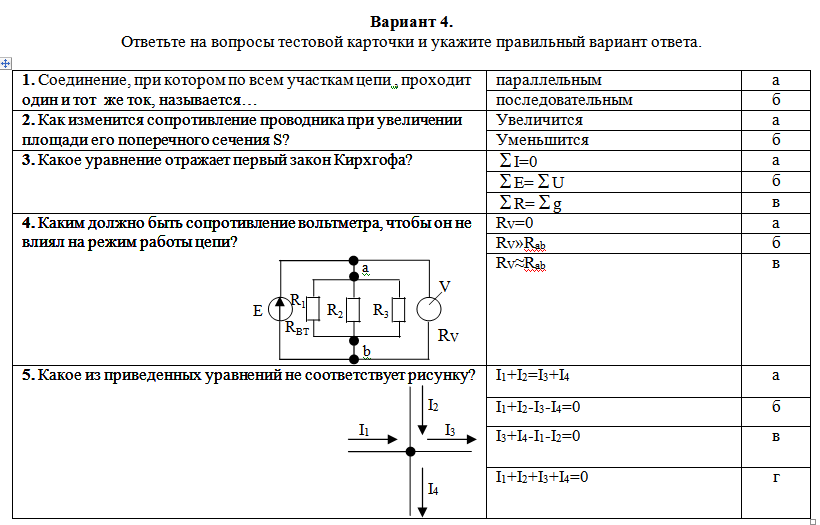 Тестовые задания по теме: «Электромагнетизм»Тестовые задания по теме: «Резонанс токов»Тестовые задания по теме: «Однофазные электрические цепи»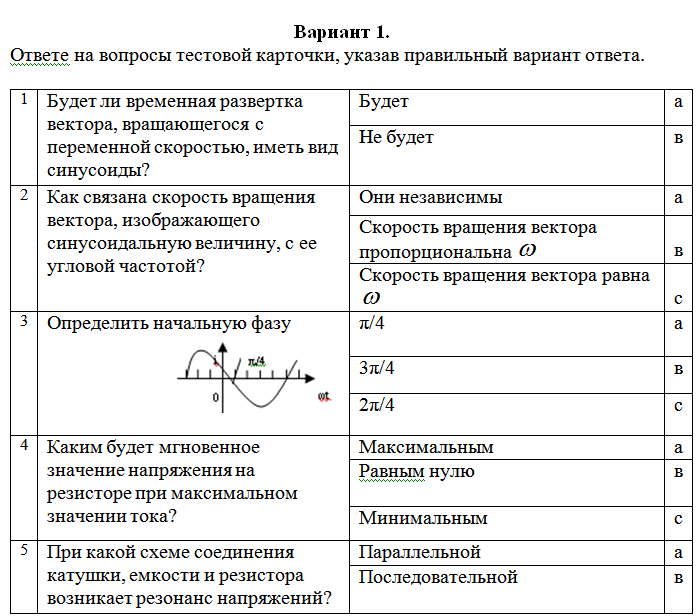 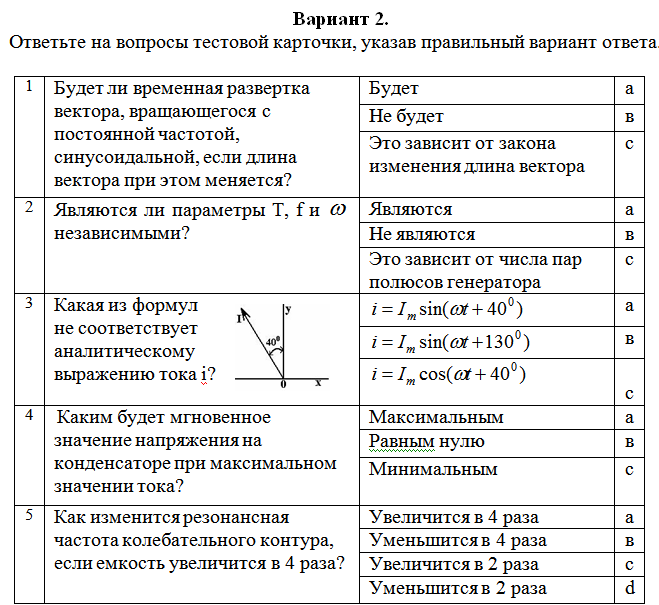 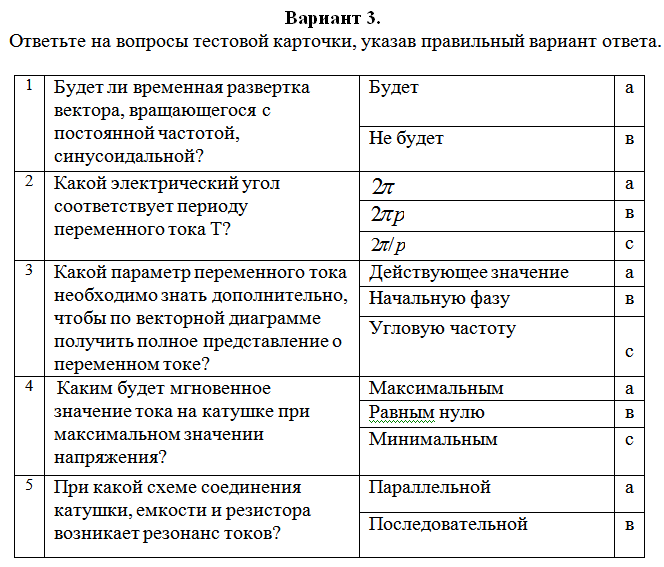 Тестовые задания по теме: «Трехфазные электрические цепи»Тестовые задания по теме: «Электрические измерения»Тестовые задания по теме: «Электрические машины»Тестовые задания по теме: «Трансформаторы»Вариант 1.Вариант 2.Тестовые задания по теме: «Передача и распределение электрической энергии»Вариант 1.    Ответьте на вопросы тестовой карточки и укажите правильный вариант ответа.Вариант 2.   Ответьте на вопросы тестовой карточки и укажите правильный вариант ответа.Тестовые задания по теме: «Биполярные транзисторы»Тестовые задания по теме: «Полевые транзисторы»Тестовые задания по теме: «Тиристоры»Тестовые задания по теме: «Выпрямители»Тестовые задания по теме: «Электронные усилители»Тестовые задания по теме: «Электронные устройства автоматики и вычислительной техники»Карточка№1.Карточка№2.Карточка№3.Карточка№4.III Промежуточная аттестация по учебной дисциплинеСпецификация экзамена по дисциплине 1 Назначение экзамена – оценить уровень подготовки студентов по 
УД с целью установления их готовности к дальнейшему усвоению ППССЗ  по специальности 13.02.11 Техническая эксплуатация и обслуживание электрического и электромеханического оборудования (по отраслям)2 Содержание экзамена определяется в соответствии с ФГОС СПО по специальности 13.02.11 Техническая эксплуатация и обслуживание электрического и электромеханического оборудования (по отраслям), рабочей программой дисциплины. 3 Система оценивания отдельных заданий и экзамена в целом3.1 Каждый теоретический вопрос экзамена в традиционной форме оценивается по 5-тибалльной шкале:«5» (отлично) – за глубокое и полное овладение содержанием учебного материала, в котором студент свободно и уверенно ориентируется; научно-понятийным аппаратом; за умение практически применять теоретические знания, качественно выполнять все виды лабораторных и практических работ, высказывать и обосновывать свои суждения. Оценка «5» (отлично) предполагает грамотное и логичное изложение ответа (в устной или письменной форме) на практико-ориентированные вопросы; обоснование собственного высказывания с точки зрения известных теоретических положений.«4» (хорошо) – если студент полно освоил учебный материал, владеет научно-понятийным аппаратом, ориентируется в изученном материале, осознанно применяет теоретические знания на практике, грамотно излагает ответ (в устной или письменной форме), но содержание и форма ответа имеют отдельные неточности.«3» (удовлетворительно) – если студент обнаруживает знание и понимание основных положений учебного материала, но излагает его неполно, непоследовательно, допускает неточности в определении понятий, в применении теоретических знаний при ответе на практико-ориентированные вопросы; не умеет доказательно обосновать собственные суждения.«2» (неудовлетворительно) – если студент имеет разрозненные, бессистемные знания по междисциплинарным курсам, допускает ошибки в определении базовых понятий, искажает их смысл; не может практически применять теоретические знания.3.2 Итоговая оценка за экзамен определяется как средний балл по всем заданиям (вопросам).3.3 Обязательным условием является выполнение всех трех заданий из обязательной части, а уровень владения материалом должен быть оценен не ниже чем на 4 балла.3.4 Рекомендации по подготовке к экзаменуПри подготовке к экзамену рекомендуется использовать:Основные источники: Немцов М.В., Немцова М.Л. Электротехника и электроника. - М.: Издательский центр «Академия», 2018.- 432с.Лапынин Ю.Г.. Контрольные материалы по электротехнике и электронике - М.: Издательский центр «Академия», 2017.- 256с.Прошин В.М..Электротехника: Учеб. для сред. спец. учеб. заведений. - М.: Издательский центр «Академия», 2018.- 496с.Полещук В.И.  Задачник по электронике: практикум для студ. сред. проф. образования - М.: Издательский центр «Академия», 2018.- 160с.Дополнительные источники: 1. Новиков Н.П., Кауфман В.Я., Толчеев О.В. и др. Задачник по  электротехнике: Учебное пособие. - М.: Мастерство, 2018.-159с.2. Полещук В. И., Задачник по электронике.-М.: Издательский центр         «Академия», 2017.-160 с.Нормативная литература:Шило И. Н. Справочник. Цифровые интегральные микросхемы. –М.: Радио и        связь, 2018.- 456с.2. Алиев Н.Н. Справочник по электротехнике и электрооборудованию. - М.: Мастерство, 2017.-368с.Интернет-ресурсы:http://toe.stf.mrsu.ru/demo_versia/ Общая электротехника и электроника: электронный учебник (DEMO-версия)http://window.edu.ru/window/library?p_rid=45110 Общая электротехника и электроника: Тесты и контрольные вопросы по дисциплинеФонд оценочных средствпо учебной дисциплинеОП. 02 электротехника и электроникаосновной образовательной программы СПО подготовки специалистов среднего звена (ППССЗ)по специальности:13.02.11 Техническая эксплуатация и обслуживание электрического и электромеханического оборудования (по отраслям)Минобрнауки России от 07.12.2017 №1196 (зарегистрированного в Минюсте России 21.12.2017 № 49356)СОГЛАСОВАНОЦикловой комиссией УГС
09.00.00, 13.00.00 Председатель ЦМК:_______________ /Белянина Е.Ю./ОДОБРЕНОЗаместитель директорапо учебно-методической  работе:________________/Кирилова Т.К./Код ПК, ОКУменияЗнанияОК 01 – ОК 11, ПК 1.1 – ПК 1.3, ПК 2.1 – 2.3подбирать устройства электронной техники, электрические приборы и оборудование с определенными параметрами и характеристиками;правильно эксплуатировать электрооборудование и механизмы передачи движения технологических машин и аппаратов;рассчитывать параметры электрических, магнитных цепей;снимать показания электроизмерительных приборов и приспособлений и пользоваться ими;собирать электрические схемы;читать принципиальные, электрические и монтажные схемы;классификацию электронных приборов, их устройство и область применения;методы расчета и измерения основных параметров электрических, магнитных цепей;основные законы электротехники;основные правила эксплуатации электрооборудования и методы измерения электрических величин;основы теории электрических машин, принцип работы типовых электрических устройств;основы физических процессов в проводниках, полупроводниках и диэлектриках;параметры электрических схем и единицы их измерения;принципы выбора электрических и электронных устройств и приборов;принципы действия, устройство, основные характеристики электротехнических и электронных устройств и приборов;свойства проводников, полупроводников, электроизоляционных, магнитных материалов;способы получения, передачи и использования электрической энергии;устройство, принцип действия и основные характеристики электротехнических приборов;характеристики и параметры электрических и магнитных полей;Результаты обучения(освоенные умения, усвоенные знания)Формы и методы контроля и оценки результатов обучения Формы и методы контроля и оценки результатов обучения Умения:Умения:Умения:подбирать устройства электронной техники, электрические приборы и оборудование с определенными параметрами и характеристиками;правильно эксплуатировать электрооборудование и механизмы передачи движения технологических машин и аппаратов;рассчитывать параметры электрических, магнитных цепей;снимать показания электроизмерительных приборов и приспособлений и пользоваться ими;собирать электрические схемы;читать принципиальные, электрические и монтажные схемы;Оценка выполнения отчета по практической работеОценка выполнения отчета по лабораторной работеОценка выполнения опорного конспектаОценка содержания информационного сообщенияОценка содержания рефератаТестированиеОценка выполнения отчета по практической работеОценка выполнения отчета по лабораторной работеОценка выполнения опорного конспектаОценка содержания информационного сообщенияОценка содержания рефератаТестированиеЗнания:Знания:Знания:классификацию электронных приборов, их устройство и область применения;методы расчета и измерения основных параметров электрических, магнитных цепей;основные законы электротехники;основные правила эксплуатации электрооборудования и методы измерения электрических величин;основы теории электрических машин, принцип работы типовых электрических устройств;основы физических процессов в проводниках, полупроводниках и диэлектриках;параметры электрических схем и единицы их измерения;принципы выбора электрических и электронных устройств и приборов;принципы действия, устройство, основные характеристики электротехнических и электронных устройств и приборов;свойства проводников, полупроводников, электроизоляционных, магнитных материалов;способы получения, передачи и использования электрической энергии;устройство, принцип действия и основные характеристики электротехнических приборов;  характеристики и параметры электрических и магнитных полей;классификацию электронных приборов, их устройство и область применения;методы расчета и измерения основных параметров электрических, магнитных цепей;основные законы электротехники;основные правила эксплуатации электрооборудования и методы измерения электрических величин;основы теории электрических машин, принцип работы типовых электрических устройств;основы физических процессов в проводниках, полупроводниках и диэлектриках;параметры электрических схем и единицы их измерения;принципы выбора электрических и электронных устройств и приборов;принципы действия, устройство, основные характеристики электротехнических и электронных устройств и приборов;свойства проводников, полупроводников, электроизоляционных, магнитных материалов;способы получения, передачи и использования электрической энергии;устройство, принцип действия и основные характеристики электротехнических приборов;  характеристики и параметры электрических и магнитных полей;Оценка выполнения отчета по практической работеОценка выполнения отчета по лабораторной работеОценка выполнения опорного конспектаОценка содержания информационного сообщенияОценка содержания рефератаТестирование1В приведенной схеме L1»L2. 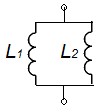 Какой из этих индуктивностей можно пренебречь при приближенном определении индуктивности?L1а1В приведенной схеме L1»L2. Какой из этих индуктивностей можно пренебречь при приближенном определении индуктивности?L2в2Эквивалентная индуктивность последовательного соединения одинаковых катушек находится по формуле…1/L=∑1/Liа2Эквивалентная индуктивность последовательного соединения одинаковых катушек находится по формуле…L=∑Liв3С увеличением  числа витков катушки индуктивность … увеличится а3С увеличением  числа витков катушки индуктивность … уменьшитсяв3С увеличением  числа витков катушки индуктивность … останется неизменнойс4Элемент электрической цепи, в котором электрическая энергия преобразуется в тепловую,  называется…сопротивлениеа4Элемент электрической цепи, в котором электрическая энергия преобразуется в тепловую,  называется…емкостьв4Элемент электрической цепи, в котором электрическая энергия преобразуется в тепловую,  называется…индуктивностьс5Если L1=L2=L3=5 Гн,  как их надо соединить, чтобы получить эквивалентную индуктивность равную 15 ГнПараллельноа5Если L1=L2=L3=5 Гн,  как их надо соединить, чтобы получить эквивалентную индуктивность равную 15 ГнПоследовательнов5Если L1=L2=L3=5 Гн,  как их надо соединить, чтобы получить эквивалентную индуктивность равную 15 ГнСмешаннос1В данной схеме L1»L2, какой из этих индуктивностей можно пренебречь при приближенном 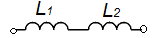 определении  L12?L1а1В данной схеме L1»L2, какой из этих индуктивностей можно пренебречь при приближенном определении  L12?L2в2С уменьшением  числа витков катушки индуктивность … увеличится а2С уменьшением  числа витков катушки индуктивность … уменьшитсяв2С уменьшением  числа витков катушки индуктивность … останется неизменнойс3Эквивалентная индуктивность параллельного соединения одинаковых катушек находится по формуле…1/L=∑1/Liа3Эквивалентная индуктивность параллельного соединения одинаковых катушек находится по формуле…L=∑Liв4Элемент электрической цепи, в котором электрическая энергия преобразуется в энергию электрического поля,  называется…сопротивлениеа4Элемент электрической цепи, в котором электрическая энергия преобразуется в энергию электрического поля,  называется…емкостьв4Элемент электрической цепи, в котором электрическая энергия преобразуется в энергию электрического поля,  называется…индуктивностьс5Если L1=L2=10 Гн,  как их надо соединить, чтобы получить эквивалентную индуктивность равную 50 Гн?Параллельноа5Если L1=L2=10 Гн,  как их надо соединить, чтобы получить эквивалентную индуктивность равную 50 Гн?Последовательнов5Если L1=L2=10 Гн,  как их надо соединить, чтобы получить эквивалентную индуктивность равную 50 Гн?Смешаннос1В данной схеме L1»L2, какой из этих индуктивностей можно пренебречь при приближенном определении  L12?L1а1В данной схеме L1»L2, какой из этих индуктивностей можно пренебречь при приближенном определении  L12?L2в2С увеличением  индуктивности  катушки  магнитный поток … увеличится а2С увеличением  индуктивности  катушки  магнитный поток … уменьшитсяв2С увеличением  индуктивности  катушки  магнитный поток … останется неизменнойс3Эквивалентная индуктивность последовательного соединения одинаковых катушек находится по формуле…1/L=∑1/Liа3Эквивалентная индуктивность последовательного соединения одинаковых катушек находится по формуле…L=∑Liв4Элемент электрической цепи, в котором электрическая энергия преобразуется в энергию магнитного поля,  называется…сопротивлениеа4Элемент электрической цепи, в котором электрическая энергия преобразуется в энергию магнитного поля,  называется…емкостьв4Элемент электрической цепи, в котором электрическая энергия преобразуется в энергию магнитного поля,  называется…индуктивностьс5Если L1=L2=10 Гн,  как их надо соединить, чтобы получить эквивалентную индуктивность равную 50 Гн?Параллельноа5Если L1=L2=10 Гн,  как их надо соединить, чтобы получить эквивалентную индуктивность равную 50 Гн?Последовательнов5Если L1=L2=10 Гн,  как их надо соединить, чтобы получить эквивалентную индуктивность равную 50 Гн?Смешаннос№1ВопросОтветОтвет1Справедлив ли закон Ома для магнитной цепи?даа1Справедлив ли закон Ома для магнитной цепи?нетв2Какое поле возникает вокруг движущихся электрических зарядов?магнитноеа2Какое поле возникает вокруг движущихся электрических зарядов?электрическоев2Какое поле возникает вокруг движущихся электрических зарядов?электромагнитноес3По какому правилу определяют направление силы Ампера?правило буравчикаа3По какому правилу определяют направление силы Ампера?правило левой рукив3По какому правилу определяют направление силы Ампера?правило правой рукис4Какой величиной является магнитная индукция В?векторнойа4Какой величиной является магнитная индукция В?скалярной в5Единицы измерения магнитного потока Ф?Аа5Единицы измерения магнитного потока Ф?Тлв5Единицы измерения магнитного потока Ф?Вбс№2ВопросОтветОтвет1Как направлены силовые линии магнитного поля? а1Как направлены силовые линии магнитного поля? в2Какое поле возникает вокруг движущихся электрических зарядов?электрическоеа2Какое поле возникает вокруг движущихся электрических зарядов?электромагнитноев2Какое поле возникает вокруг движущихся электрических зарядов?магнитноес3По какому правилу определяют направление линий магнитной индукции В?правило буравчикаа3По какому правилу определяют направление линий магнитной индукции В?правило левой рукив3По какому правилу определяют направление линий магнитной индукции В?правило правой рукис4Какой величиной является магнитный поток Ф?векторнойа4Какой величиной является магнитный поток Ф?скалярной в5Единицы измерения тока рамки в магнитном поле?Аа5Единицы измерения тока рамки в магнитном поле?Тлв5Единицы измерения тока рамки в магнитном поле?Вбс№3ВопросОтветОтвет1Как направлены силовые линии магнитного поля?с юга на севера1Как направлены силовые линии магнитного поля?с севера на югв2Первый закон Кирхгофа для магнитной цепи?Σ Ф = 0а2Первый закон Кирхгофа для магнитной цепи?Σ I = 0в2Первый закон Кирхгофа для магнитной цепи?Σ Fm = 0с3По какому правилу определяют направление силы Лоренца?правило буравчикаа3По какому правилу определяют направление силы Лоренца?правило левой рукив3По какому правилу определяют направление силы Лоренца?правило правой рукис4Какое поле возникает вокруг движущихся электрических зарядов?электромагнитноеа4Какое поле возникает вокруг движущихся электрических зарядов?магнитноев4Какое поле возникает вокруг движущихся электрических зарядов?электрическоес5Единицы измерения магнитной индукции В?Аа5Единицы измерения магнитной индукции В?Тлв5Единицы измерения магнитной индукции В?ВбсВариант 1Вариант 1Вариант 1Вариант 11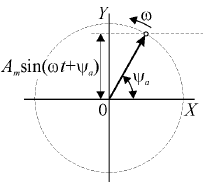 В каком виде изображена на рисунке синусоидальная величина?временная диаграммаа1В каком виде изображена на рисунке синусоидальная величина?векторная диаграммав2Какое уравнение справедливо для резонанса токов?UL =UCа2Какое уравнение справедливо для резонанса токов? IL =ICв2Какое уравнение справедливо для резонанса токов? IL =IRс3При каком соединении индуктивности, емкости и сопротивления возникает резонанс напряжений?параллельнома3При каком соединении индуктивности, емкости и сопротивления возникает резонанс напряжений?последовательномв3При каком соединении индуктивности, емкости и сопротивления возникает резонанс напряжений?смешанномс4Чему равен период Т?1/fа4Чему равен период Т?πfв4Чему равен период Т?2πfс5Единицы измерения начальной фазы Ψ?рад/с а5Единицы измерения начальной фазы Ψ?Гцв5Единицы измерения начальной фазы Ψ?градуссВариант 2Вариант 2Вариант 2Вариант 21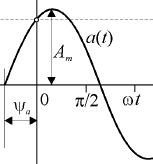 В каком виде изображена на рисунке синусоидальная величина?временная диаграммаа1В каком виде изображена на рисунке синусоидальная величина?векторная диаграммав2Что является условием возникновения резонанса?       XR =XCа2Что является условием возникновения резонанса?       XL =XCв2Что является условием возникновения резонанса?       XL =XRс3При каком соединении индуктивности, емкости и сопротивления возникает резонанс напряжений?параллельнома3При каком соединении индуктивности, емкости и сопротивления возникает резонанс напряжений?последовательномв3При каком соединении индуктивности, емкости и сопротивления возникает резонанс напряжений?смешанномс4Чему равна циклическая частота ω?πfа4Чему равна циклическая частота ω?2πfв4Чему равна циклическая частота ω?4πfс5Единицы измерения периода Т?са5Единицы измерения периода Т?Гцв5Единицы измерения периода Т?градуссВариант 3Вариант 3Вариант 3Вариант 31Как называется графическое изображение синусоидальных величин одной и той же частоты в виде вращающихся векторов?временная диаграммаа1Как называется графическое изображение синусоидальных величин одной и той же частоты в виде вращающихся векторов?векторная диаграммав2По какой формуле определяется резонансная частота?а2По какой формуле определяется резонансная частота? ω0 =L∙Cв2По какой формуле определяется резонансная частота?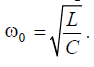 с3При каком соединении индуктивности, емкости и сопротивления возникает резонанс токов?параллельнома3При каком соединении индуктивности, емкости и сопротивления возникает резонанс токов?последовательномв3При каком соединении индуктивности, емкости и сопротивления возникает резонанс токов?смешанномс4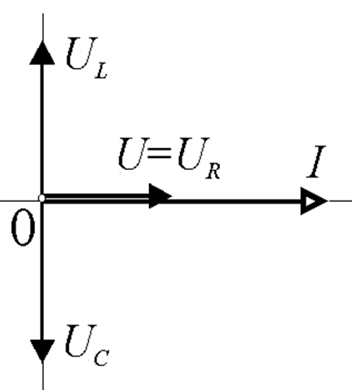 Векторная диаграмма какого резонанса изображена на рисунке?резонанса токова4Векторная диаграмма какого резонанса изображена на рисунке?резонанса напряженийв5Единицы измерения частоты f?рад/са5Единицы измерения частоты f?Гцв5Единицы измерения частоты f?градуссВариант 4Вариант 4Вариант 4Вариант 41Как называется графическое изображение синусоидальных величин в заданном масштабе в зависимости от времени?временная диаграммаа1Как называется графическое изображение синусоидальных величин в заданном масштабе в зависимости от времени?векторная диаграммав2Какое уравнение справедливо для резонанса напряжений?UL =UCа2Какое уравнение справедливо для резонанса напряжений? IL =ICв2Какое уравнение справедливо для резонанса напряжений? UL =URс3При каком соединении индуктивности, емкости и сопротивления возникает резонанс напряжений?параллельнома3При каком соединении индуктивности, емкости и сопротивления возникает резонанс напряжений?последовательномв3При каком соединении индуктивности, емкости и сопротивления возникает резонанс напряжений?смешанномс4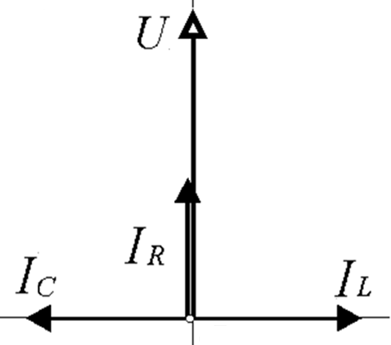 Векторная диаграмма какого резонанса изображена на рисунке?резонанса токова4Векторная диаграмма какого резонанса изображена на рисунке?резонанса напряженийв5Единицы измерения циклической частоты ω?градуса5Единицы измерения циклической частоты ω?Гцв5Единицы измерения циклической частоты ω?рад/ссВариант №1Вариант №1Вариант №1Вариант №11Чему равно действующее значениевекторной суммы фазных токов?Сумме действующих значений фазных токова1Чему равно действующее значениевекторной суммы фазных токов?Меньше суммы действующих значений фазных токов и только в определенном случае равно ейв1Чему равно действующее значениевекторной суммы фазных токов?Всегда меньше суммы действующих значений фазных токовс2Для приведенной схемы справедливо соотношение…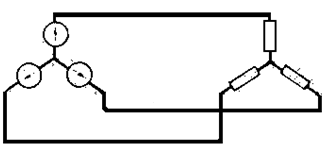 Iл ≤ Iфа2Для приведенной схемы справедливо соотношение…Iл = Iфв2Для приведенной схемы справедливо соотношение…Iл ≥ Iфс3Не связанная система является…трехпроводнойа3Не связанная система является…четырехпроводнойв3Не связанная система является…шестипроводнойc4Всегда ли векторная сумма токов фаз равняется нулю при отсутствии нулевогопровода?Всегдаа4Всегда ли векторная сумма токов фаз равняется нулю при отсутствии нулевогопровода?Не всегдав5Может ли ток в нулевом проводе четырехпроводной цепи быть равным нулю?Можета5Может ли ток в нулевом проводе четырехпроводной цепи быть равным нулю?Не можетв5Может ли ток в нулевом проводе четырехпроводной цепи быть равным нулю?Всегда равен нулюсВариант №2Вариант №2Вариант №2Вариант №21Укажите правильное определение фазы.Фазой называют аргумент синусаа1Укажите правильное определение фазы.Фазой называют часть многофазной системыв1Укажите правильное определение фазы.Оба определения правильныс2Для приведенной схемы справедливо соотношение…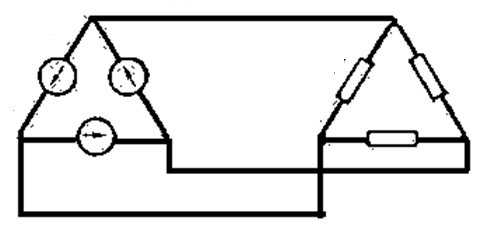 Uл = Uфа2Для приведенной схемы справедливо соотношение…Uл ≤ Uфв2Для приведенной схемы справедливо соотношение…Uл ≥ Uфс3Чему равен ток в нулевом проводе присимметричной трехфазной нагрузке?Нулюа3Чему равен ток в нулевом проводе присимметричной трехфазной нагрузке?Значению, меньшему суммы действующих значений фазных токовв4Схема соединений генератора и нагрузки по типу «звезда» - «звезда» с нулевым проводом является…трехпроводнойа4Схема соединений генератора и нагрузки по типу «звезда» - «звезда» с нулевым проводом является…четырехпроводнойв4Схема соединений генератора и нагрузки по типу «звезда» - «звезда» с нулевым проводом является…шестипроводнойс5Если в приведенной схеме сопротивления нагрузки одинаковы, то онаявляется…не симметричнойа5Если в приведенной схеме сопротивления нагрузки одинаковы, то онаявляется…симметричнойв5Если в приведенной схеме сопротивления нагрузки одинаковы, то онаявляется…не связаннойсВариант №3Вариант №3Вариант №3Вариант №31В приведенной 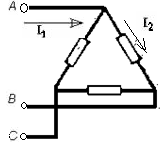 схеме токи…оба тока линейныеа1В приведенной схеме токи…оба тока фазныев1В приведенной схеме токи…ток I1 – линейный, ток I2 – фазныйс1В приведенной схеме токи…ток I2 – линейный, ток I1– фазныйd2Эти обмотки соединены…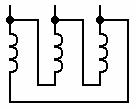 звездойа2Эти обмотки соединены…треугольникомв2Эти обмотки соединены…квадратомс3Чему равен ток в нулевом проводе присимметричной трехфазной нагрузке?Нулюа3Чему равен ток в нулевом проводе присимметричной трехфазной нагрузке?Значению, меньшему суммы действующих значений фазных токовв4Фазные и линейные параметры трехфазной системы…прямопропорциональныа4Фазные и линейные параметры трехфазной системы…обратнопропорциональныв5Может ли ток в нулевом проводе четырехпроводной цепи быть равным нулю?Можета5Может ли ток в нулевом проводе четырехпроводной цепи быть равным нулю?Не можетв5Может ли ток в нулевом проводе четырехпроводной цепи быть равным нулю?Всегда равен нулюсВариант №4Вариант №4Вариант №4Вариант №41Укажите правильное определение фазы.Фазой называют аргумент синусаа1Укажите правильное определение фазы.Фазой называют часть многофазной системыв1Укажите правильное определение фазы.Оба определения правильныс2В приведенной 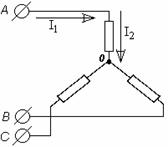 схеме токи…оба тока линейныеа2В приведенной схеме токи…оба тока фазныев2В приведенной схеме токи…ток I1 – линейный, ток I2 – фазныйс2В приведенной схеме токи…ток I2 – линейный, ток I1– фазныйd3Чему равен ток в нулевом проводе прине симметричной трехфазной нагрузке?Нулюа3Чему равен ток в нулевом проводе прине симметричной трехфазной нагрузке?Отличен от нуля в4Всегда ли векторная сумма токов фаз равняется нулю при отсутствии нулевогопровода?Всегдаа4Всегда ли векторная сумма токов фаз равняется нулю при отсутствии нулевогопровода?Не всегдав5Схема соединений генератора и нагрузки по типу «звезда» - «звезда» без нулевого провода является…трехпроводнойа5Схема соединений генератора и нагрузки по типу «звезда» - «звезда» без нулевого провода является…четырехпроводнойв5Схема соединений генератора и нагрузки по типу «звезда» - «звезда» без нулевого провода является…шестипроводнойс10.1ВопросОтветОтвет1Что такое электрические измерения?Сравнение измеряемой величины с ее значением, принятым за единицуа1Что такое электрические измерения?Способ оценки физических величинв1Что такое электрические измерения?Измерения величин, характеризующих электрические и магнитные явленияс2Какие трансформаторы используются для питания электроэнергией жилых помещений?Силовыеа2Какие трансформаторы используются для питания электроэнергией жилых помещений?Измерительныев2Какие трансформаторы используются для питания электроэнергией жилых помещений?Специальныес3На каком законе основан принцип действия трансформатора?На законе Ампераа3На каком законе основан принцип действия трансформатора?На законе электромагнитной индукциив3На каком законе основан принцип действия трансформатора?На принципе Ленцас4Ряд измерений какой-либо величины, выполненных различающимися по точности средствами измерений в разных условиях, называется…Прямые измеренияа4Ряд измерений какой-либо величины, выполненных различающимися по точности средствами измерений в разных условиях, называется…Косвенные измеренияв4Ряд измерений какой-либо величины, выполненных различающимися по точности средствами измерений в разных условиях, называется…Неравноточные измеренияс4Ряд измерений какой-либо величины, выполненных различающимися по точности средствами измерений в разных условиях, называется…Совокупные измеренияd5Какая система прибора обозначается 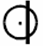 значкомМагнитоэлектрическаяа5Какая система прибора обозначается значкомЭлектродинамическаяв5Какая система прибора обозначается значкомИндукционнаяс5Какая система прибора обозначается значкомЭлектромагнитнаяd10.2ВопросОтветОтвет1Чем характеризуется точность измерения?Условиями экспериментаа1Чем характеризуется точность измерения?Качеством измерительного приборав1Чем характеризуется точность измерения?Относительной погрешностью измеренияс1Чем характеризуется точность измерения?Точностью отсчетаd2Какие трансформаторы используются для питания электроэнергией заводских электропечей?Силовыеа2Какие трансформаторы используются для питания электроэнергией заводских электропечей?Измерительныев2Какие трансформаторы используются для питания электроэнергией заводских электропечей?Специальныес3Чему равно отношение напряжений на зажимах первичной и вторичной обмоток трансформатора?Отношению чисел витков обмотока3Чему равно отношение напряжений на зажимах первичной и вторичной обмоток трансформатора?Приближенно отношению чисел витков обмотокв4Измерения, при которых искомое значение физической величины получают непосредст-венно по прибору, путем экспериментального сравнения измеряемой величины с мерой этой величины, называется…Прямые измеренияа4Измерения, при которых искомое значение физической величины получают непосредст-венно по прибору, путем экспериментального сравнения измеряемой величины с мерой этой величины, называется…Косвенные измеренияв4Измерения, при которых искомое значение физической величины получают непосредст-венно по прибору, путем экспериментального сравнения измеряемой величины с мерой этой величины, называется…Неравноточные измеренияc4Измерения, при которых искомое значение физической величины получают непосредст-венно по прибору, путем экспериментального сравнения измеряемой величины с мерой этой величины, называется…Совокупные измеренияd5Какая система прибора обозначается 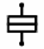 значкомМагнитоэлектрическаяа5Какая система прибора обозначается значкомЭлектродинамическаяв5Какая система прибора обозначается значкомИндукционнаяс5Какая система прибора обозначается значкомЭлектромагнитнаяd10.3ВопросОтветОтвет1Назовите основные единицы в системе СИМетр, килограмм, секунда, ампера1Назовите основные единицы в системе СИСантиметр, грамм, секунда, амперв1Назовите основные единицы в системе СИМетр, килограмм, секунда, вольтс1Назовите основные единицы в системе СИВсе перечисленныеd2Какие трансформаторы используются для подключения ваттметра?Силовыеа2Какие трансформаторы используются для подключения ваттметра?Измерительныев2Какие трансформаторы используются для подключения ваттметра?Специальныес3Сколько режимов работы у однофазного трансформатора?1а3Сколько режимов работы у однофазного трансформатора?2в3Сколько режимов работы у однофазного трансформатора?3с4Одновременно проводимые измерения нескольких одноименных величин, при которых искомые величины определяют путем решения системы уравнений, получаемых при измерениях этих величин в различных сочетаниях, называются…Прямые измеренияа4Одновременно проводимые измерения нескольких одноименных величин, при которых искомые величины определяют путем решения системы уравнений, получаемых при измерениях этих величин в различных сочетаниях, называются…Косвенные измеренияв4Одновременно проводимые измерения нескольких одноименных величин, при которых искомые величины определяют путем решения системы уравнений, получаемых при измерениях этих величин в различных сочетаниях, называются…Неравноточные измеренияс4Одновременно проводимые измерения нескольких одноименных величин, при которых искомые величины определяют путем решения системы уравнений, получаемых при измерениях этих величин в различных сочетаниях, называются…Совокупные измеренияd5Какая система прибора обозначается 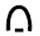 значкомМагнитоэлектрическаяа5Какая система прибора обозначается значкомЭлектродинамическаяв5Какая система прибора обозначается значкомИндукционнаяс5Какая система прибора обозначается значкомЭлектромагнитнаяd11.1ВопросОтветОтвет1Электрическая машина, преобразующая механическую энергию в электрическую, называется…генератора1Электрическая машина, преобразующая механическую энергию в электрическую, называется…двигательв1Электрическая машина, преобразующая механическую энергию в электрическую, называется…электроприводс2Не подвижная часть электродвигателя, называется…ротора2Не подвижная часть электродвигателя, называется…статорв3Короткозамкнутый ротор состоит из…вал, сердечник, обмоткаа3Короткозамкнутый ротор состоит из…сердечник, обмотка, торцевые кольцав3Короткозамкнутый ротор состоит из…вал, сердечник, обмотка, торцевые кольцас4Единицы измерения частоты вращения? Об/мин а4Единицы измерения частоты вращения? Гц  в4Единицы измерения частоты вращения? Нм5Если трехфазная асинхронная машина работает в режиме двигателя, то…0 <S≤1;  n≤n1а5Если трехфазная асинхронная машина работает в режиме двигателя, то…S<0;  n>n1в5Если трехфазная асинхронная машина работает в режиме двигателя, то…S>1;  n<n1с11.2ВопросОтветОтвет1Электрическая машина, преобразующая электрическую энергию в механическую, называется…генератора1Электрическая машина, преобразующая электрическую энергию в механическую, называется…двигательв1Электрическая машина, преобразующая электрическую энергию в механическую, называется…электроприводс2Подвижная часть электродвигателя, называется…ротора2Подвижная часть электродвигателя, называется…статорв3Фазный ротор состоит из…сердечник, трехфазная обмотка, а3Фазный ротор состоит из…контактные кольца, валв3Фазный ротор состоит из…все выше перечисленноес4Единицы измерения частоты тока в стержнях ротора?Об/мин а4Единицы измерения частоты тока в стержнях ротора?Гц  в4Единицы измерения частоты тока в стержнях ротора?Нмc5Если трехфазная асинхронная машина работает в режиме генератора, то…0 <S≤1;  n≤n1а5Если трехфазная асинхронная машина работает в режиме генератора, то…S<0;  n>n1в5Если трехфазная асинхронная машина работает в режиме генератора, то…S>1;  n<n1с11.3ВопросОтветОтвет1Электромеханическое устройство, предназначенное для электрификации и автоматизации рабочих процессов, называется…генератора1Электромеханическое устройство, предназначенное для электрификации и автоматизации рабочих процессов, называется…двигательв1Электромеханическое устройство, предназначенное для электрификации и автоматизации рабочих процессов, называется…электроприводс2Ротор, это…подвижная часть электродвигателяа2Ротор, это…не подвижная часть электродвигателяв3Якорь электрической машины постоянного тока состоит из…сердечника, обмотки возбуждения, коллектораа3Якорь электрической машины постоянного тока состоит из…обмотки возбуждения, коллекторав3Якорь электрической машины постоянного тока состоит из…сердечника, обмотки возбужденияс4Единицы измерения вращающего момента?Об/мин а4Единицы измерения вращающего момента?Гц  в4Единицы измерения вращающего момента?Нмc5Если трехфазная асинхронная машина работает в режиме тормоза, то…0 <S≤1;  n≤n1а5Если трехфазная асинхронная машина работает в режиме тормоза, то…S<0;  n>n1в5Если трехфазная асинхронная машина работает в режиме тормоза, то…S>1;  n<n1с№ВопросВарианты ответаОтвет1При каком напряжении целесообразно:а) передавать энергию,б) потреблять энергию?а) высоком; б) низкома1При каком напряжении целесообразно:а) передавать энергию,б) потреблять энергию?а) низком; б) высокомв1При каком напряжении целесообразно:а) передавать энергию,б) потреблять энергию?это зависит от характера токас2На каком законе основан принцип действия трансформатора?На законе Ампераа2На каком законе основан принцип действия трансформатора?На законе электромагнитной индукциив2На каком законе основан принцип действия трансформатора?На принципе Ленцас3Сколько стержней должен иметь магнитопровод трехфазного трансформатора?Одина3Сколько стержней должен иметь магнитопровод трехфазного трансформатора?Двав3Сколько стержней должен иметь магнитопровод трехфазного трансформатора?трис4Какой прибор нельзя подключить к трансформатору тока?Амперметра4Какой прибор нельзя подключить к трансформатору тока?Реле с малым входным сопротивлениемв4Какой прибор нельзя подключить к трансформатору тока?Вольтметрс4Какой прибор нельзя подключить к трансформатору тока?ваттметрd5Какие трансформаторы используют для питания электроэнергией жилых помещений?Силовые а5Какие трансформаторы используют для питания электроэнергией жилых помещений?Измерительные в5Какие трансформаторы используют для питания электроэнергией жилых помещений?Специальные с№ВопросВарианты ответаОтвет1Чему равно отношение напряжений на зажимах первичной и вторичной обмоток?Отношению чисел витков обмотока1Чему равно отношение напряжений на зажимах первичной и вторичной обмоток?Приближенно отношению чисел витков обмотокв2Какие устройства нельзя подключать к трансформаторунапряжения?Вольтметры, обмотки напряжения ваттметров, высокоомные обмоткиа2Какие устройства нельзя подключать к трансформаторунапряжения?Амперметры, токовые обмотки ваттметров, низкоомные обмотки релев3На какие режимы работы рассчитаны:а) трансформатор напряжения,б) трансформатор тока?а) холостой ход, б) короткое замыканиеа3На какие режимы работы рассчитаны:а) трансформатор напряжения,б) трансформатор тока?а) короткое замыкание, б) холостой ходв3На какие режимы работы рассчитаны:а) трансформатор напряжения,б) трансформатор тока?Это зависит от подключения измерительного приборас4Какой это трансформатор?Повышающийа4Какой это трансформатор?Понижающийв5Где применяют трансформаторы?В линиях электропередачиа5Где применяют трансформаторы?В технике связив5Где применяют трансформаторы?В автоматике и измерительной техникес5Где применяют трансформаторы?Во всех перечисленных и многих других областях техникиd1. Передачу электроэнергии на большие расстояния осуществляют при напряжении…высокома1. Передачу электроэнергии на большие расстояния осуществляют при напряжении…низкомб2. Отключение в сетях электроснабжения при аварийных режимах осуществляется…линиями электропередачиа2. Отключение в сетях электроснабжения при аварийных режимах осуществляется…автоматической системой контроляб2. Отключение в сетях электроснабжения при аварийных режимах осуществляется…трансформаторной подстанциейв3. На рисунке изображен трансформатор….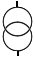 однофазныйа3. На рисунке изображен трансформатор….двухфазныйб3. На рисунке изображен трансформатор….трехфазныйв4. Схемы электроснабжения для равномерного распределении нагрузки без распределительного щита трансформаторной подстанции называются…радиальнымиа4. Схемы электроснабжения для равномерного распределении нагрузки без распределительного щита трансформаторной подстанции называются…трансформаторнымиб4. Схемы электроснабжения для равномерного распределении нагрузки без распределительного щита трансформаторной подстанции называются…магистральнымив5. Совокупности проводов и кабелей с относящимися к ним креплениями, поддерживающими и защитными конструкциями называется…кабельной линиейа5. Совокупности проводов и кабелей с относящимися к ним креплениями, поддерживающими и защитными конструкциями называется…электропроводкойб5. Совокупности проводов и кабелей с относящимися к ним креплениями, поддерживающими и защитными конструкциями называется…магистральной линиейв1. В России для производства и распределения электроэнергии применяется трёхфазный переменный ток частотой…60 Гца1. В России для производства и распределения электроэнергии применяется трёхфазный переменный ток частотой…от 50 Гц до 60 Гцб1. В России для производства и распределения электроэнергии применяется трёхфазный переменный ток частотой…50 Гцв2. Повышение и понижение напряжения при передаче электроэнергии на большие расстояния осуществляютлинии электропередачиа2. Повышение и понижение напряжения при передаче электроэнергии на большие расстояния осуществляютавтоматические системы контроляб2. Повышение и понижение напряжения при передаче электроэнергии на большие расстояния осуществляюттрансформаторные подстанциив3. Схемы электроснабжения питающие крупные электроприёмники от распределительного щита трансформаторной подстанции называются…радиальнымиа3. Схемы электроснабжения питающие крупные электроприёмники от распределительного щита трансформаторной подстанции называются…трансформаторнымиб3. Схемы электроснабжения питающие крупные электроприёмники от распределительного щита трансформаторной подстанции называются…магистральнымив4. На рисунке изображена линия электропередачи…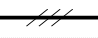 однолинейная трехпроводнаяа4. На рисунке изображена линия электропередачи…трехлинейная однопроводнаяб4. На рисунке изображена линия электропередачи…трехпроводная трехлинейнаяв5. От трансформаторной подстанции по цехам распределяется ток…высокого напряженияа5. От трансформаторной подстанции по цехам распределяется ток…низкого напряженияб№1ВопросОтветОтвет1В каком направлении включается эмиттерный и коллекторный p-n переходы в биполярном транзисторе p-n-p типа?Эмиттерный – в прямом, коллекторный – в обратном а1В каком направлении включается эмиттерный и коллекторный p-n переходы в биполярном транзисторе p-n-p типа?Эмиттерный – в обратном, коллекторный – в прямом в1В каком направлении включается эмиттерный и коллекторный p-n переходы в биполярном транзисторе p-n-p типа?Оба – в прямомс2Какие конструкционные особенности отличают базу от эмиттера и коллектора?Толщинаа2Какие конструкционные особенности отличают базу от эмиттера и коллектора?Тип примесив2Какие конструкционные особенности отличают базу от эмиттера и коллектора?Концентрация примесис2Какие конструкционные особенности отличают базу от эмиттера и коллектора?Все указанные вышеd3Что произойдет, если в транзисторе n-p-n типа минус подключить к коллектору, а плюс к эмиттеру?Прибор выйдет из строяа3Что произойдет, если в транзисторе n-p-n типа минус подключить к коллектору, а плюс к эмиттеру?Транзистор выйдет из строяв3Что произойдет, если в транзисторе n-p-n типа минус подключить к коллектору, а плюс к эмиттеру?Уменьшится коэффициент усиленияс4Укажите полярность напряжения: а) на эмиттере транзистора p-n-p типа;б) на коллекторе транзистора n-p-n типаа), б) - плюса4Укажите полярность напряжения: а) на эмиттере транзистора p-n-p типа;б) на коллекторе транзистора n-p-n типаа), б) - минусв4Укажите полярность напряжения: а) на эмиттере транзистора p-n-p типа;б) на коллекторе транзистора n-p-n типаа) - плюс, б) - минусс5Как называется зависимость IБ=f(UБЭ) для транзистора включенного по схеме с общим эмиттером?Выходной характеристикойа5Как называется зависимость IБ=f(UБЭ) для транзистора включенного по схеме с общим эмиттером?Входной характеристикойв5Как называется зависимость IБ=f(UБЭ) для транзистора включенного по схеме с общим эмиттером?Переходной характеристикойс№2ВопросОтветОтвет1В каком направлении включается эмиттерный и коллекторный p-n переходы в биполярном транзисторе n-p-n типа?Эмиттерный – в прямом, коллекторный – в обратном а1В каком направлении включается эмиттерный и коллекторный p-n переходы в биполярном транзисторе n-p-n типа?Эмиттерный – в обратном, коллекторный – в прямом в1В каком направлении включается эмиттерный и коллекторный p-n переходы в биполярном транзисторе n-p-n типа?Оба – в прямомс2Что произойдет, если в транзисторе p-n-p типа плюс подключить к коллектору, а минус к эмиттеру?Прибор выйдет из строяа2Что произойдет, если в транзисторе p-n-p типа плюс подключить к коллектору, а минус к эмиттеру?Транзистор выйдет из строяв2Что произойдет, если в транзисторе p-n-p типа плюс подключить к коллектору, а минус к эмиттеру?Уменьшится коэффициент усиленияс3При какой схеме включения транзистора коэффициент усиления по мощности больше или равен единице?С общей базойа3При какой схеме включения транзистора коэффициент усиления по мощности больше или равен единице?С общим эмиттеромв3При какой схеме включения транзистора коэффициент усиления по мощности больше или равен единице?С общим коллекторомс3При какой схеме включения транзистора коэффициент усиления по мощности больше или равен единице?Во всех схемахd4Укажите полярность напряжения: а) на эмиттере транзистора n-p-n типа;б) на коллекторе транзистора p-n-pтипаа), б) - плюса4Укажите полярность напряжения: а) на эмиттере транзистора n-p-n типа;б) на коллекторе транзистора p-n-pтипаа), б) - минусв4Укажите полярность напряжения: а) на эмиттере транзистора n-p-n типа;б) на коллекторе транзистора p-n-pтипаа) - плюс, б) - минусc5Как называется зависимость IК=f(UКБ) для транзистора включенного по схеме с общей базой?Выходной характеристикойа5Как называется зависимость IК=f(UКБ) для транзистора включенного по схеме с общей базой?Входной характеристикойв5Как называется зависимость IК=f(UКБ) для транзистора включенного по схеме с общей базой?Переходной характеристикойс№1ВопросОтветОтвет1Условное графическое обозначение                   какого полевого                                    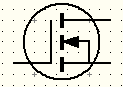                    транзистора изображено                    на рисункес управляющим p-n переходома1Условное графическое обозначение                   какого полевого                                                       транзистора изображено                    на рисункес встроенным каналомв1Условное графическое обозначение                   какого полевого                                                       транзистора изображено                    на рисункес индуцированным каналомс2Какое напряжение подается на затвор для наступления режима насыщения, если полевой транзистор с управляющим р-n переходом имеет канал р-типа?отрицательноеа2Какое напряжение подается на затвор для наступления режима насыщения, если полевой транзистор с управляющим р-n переходом имеет канал р-типа?положительноев3Как изменяется ток стока при увеличении напряжения на затворе полевого транзистора?не меняетсяа3Как изменяется ток стока при увеличении напряжения на затворе полевого транзистора?увеличиваетсяв3Как изменяется ток стока при увеличении напряжения на затворе полевого транзистора?уменьшаетсяс4В каком направлении включены р-n переходы в полевом транзисторе с управляющим р-n переходом?в прямома4В каком направлении включены р-n переходы в полевом транзисторе с управляющим р-n переходом?в обратномв4В каком направлении включены р-n переходы в полевом транзисторе с управляющим р-n переходом?один в прямом, другой в обратномс5В каком полевом транзисторе с подложкой р-типа, токопроводящий канал создается при подаче на затвор положительного напряжения?с управляющим р-n переходома5В каком полевом транзисторе с подложкой р-типа, токопроводящий канал создается при подаче на затвор положительного напряжения?с встроенным каналомв5В каком полевом транзисторе с подложкой р-типа, токопроводящий канал создается при подаче на затвор положительного напряжения?с индуцированным каналомс№2ВопросОтветОтвет1Условное графическое обозначение                   какого полевого                                    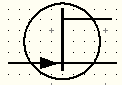                    транзистора изображено                    на рисункес управляющим p-n переходома1Условное графическое обозначение                   какого полевого                                                       транзистора изображено                    на рисункес встроенным каналомв1Условное графическое обозначение                   какого полевого                                                       транзистора изображено                    на рисункес индуцированным каналомс2Какое напряжение подается на затвор для наступле-ния режима обогащения, если полевой транзисторс встроенным каналом имеет канал р-типа?отрицательноеа2Какое напряжение подается на затвор для наступле-ния режима обогащения, если полевой транзисторс встроенным каналом имеет канал р-типа?положительноев3Как изменяется ток стока  полевого транзистора с управляющим р-n переходом с ростом напряжения сток-исток в режиме насыщения при UЗИ =const не меняетсяа3Как изменяется ток стока  полевого транзистора с управляющим р-n переходом с ростом напряжения сток-исток в режиме насыщения при UЗИ =const увеличиваетсяв3Как изменяется ток стока  полевого транзистора с управляющим р-n переходом с ростом напряжения сток-исток в режиме насыщения при UЗИ =const уменьшаетсяс4Из какого материала сделан затвор в МДП транзисторе?из металлаа4Из какого материала сделан затвор в МДП транзисторе?из диэлектрикав4Из какого материала сделан затвор в МДП транзисторе?из полупроводникас5В каком транзисторе ток между двумя электродами возбуждается электрическим полем, а управляется третьим электродом?с управляющим р-n переходома5В каком транзисторе ток между двумя электродами возбуждается электрическим полем, а управляется третьим электродом?с встроенным каналомв5В каком транзисторе ток между двумя электродами возбуждается электрическим полем, а управляется третьим электродом?с индуцированным каналомс5В каком транзисторе ток между двумя электродами возбуждается электрическим полем, а управляется третьим электродом?во всех выше перечисленныхd№3ВопросОтветОтвет1Условное графическое обозначение                   какого полевого                                    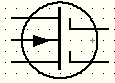                    транзистора изображено                    на рисункес управляющим p-n переходома1Условное графическое обозначение                   какого полевого                                                       транзистора изображено                    на рисункес встроенным каналомв1Условное графическое обозначение                   какого полевого                                                       транзистора изображено                    на рисункес индуцированным каналомс2Какое напряжение подается на затвор для содания канала в полевом транзисторе с индуцированным каналом на подложке р-типа?отрицательноеа2Какое напряжение подается на затвор для содания канала в полевом транзисторе с индуцированным каналом на подложке р-типа?положительноев3Как изменяется ток стока  полевого транзистора с индуцированным каналом с ростом напряжения сток-исток в режиме насыщения при UЗИ =constне меняетсяа3Как изменяется ток стока  полевого транзистора с индуцированным каналом с ростом напряжения сток-исток в режиме насыщения при UЗИ =constувеличиваетсяв3Как изменяется ток стока  полевого транзистора с индуцированным каналом с ростом напряжения сток-исток в режиме насыщения при UЗИ =constуменьшаетсяс4Электрод, который регулирует площадь поперечного сечения канала полевого транзисторастока4Электрод, который регулирует площадь поперечного сечения канала полевого транзистораистокв4Электрод, который регулирует площадь поперечного сечения канала полевого транзисторазатворс5Какой материал находится между затвором и каналом в МОП транзисторе?металла5Какой материал находится между затвором и каналом в МОП транзисторе?окиселв5Какой материал находится между затвором и каналом в МОП транзисторе?полупроводникс№1ВопросОтветОтвет1Полупроводниковый прибор с тремя p-n переходами и двумя электродами, называется…тиристора1Полупроводниковый прибор с тремя p-n переходами и двумя электродами, называется…динисторв1Полупроводниковый прибор с тремя p-n переходами и двумя электродами, называется…транзисторс2Для изображенной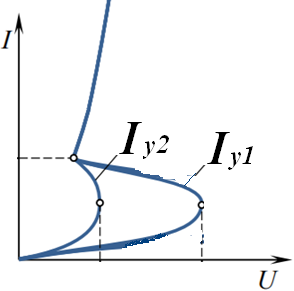 ВАХ справедливо соотношение токов управленияIУ2  <  IУ1а2Для изображеннойВАХ справедливо соотношение токов управленияIУ2  >  IУ1в3На рисунке  показано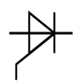 условное графическое изображение…тиристора с управлением по анодуа3На рисунке  показаноусловное графическое изображение…тиристора с управлением по катодув3На рисунке  показаноусловное графическое изображение…симмисторс4Закрытое состояние тиристора на ВАХ находится на участке…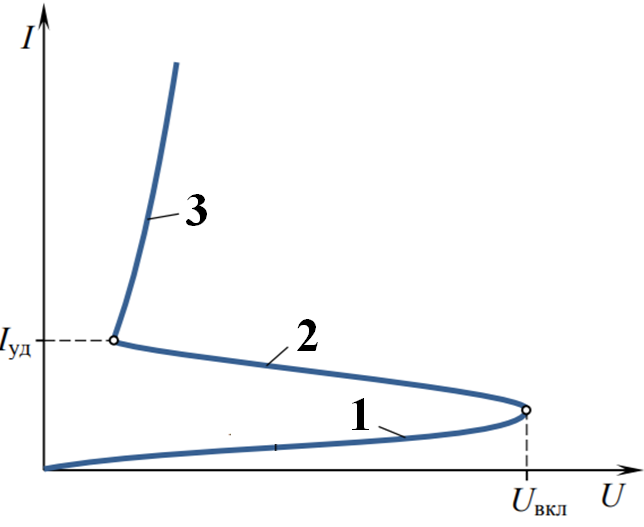 1а4Закрытое состояние тиристора на ВАХ находится на участке…2в4Закрытое состояние тиристора на ВАХ находится на участке…3с5Можно ли представить динистор в виде соединения двух транзисторов разной проводимости?нет а5Можно ли представить динистор в виде соединения двух транзисторов разной проводимости?дав№2ВопросОтветОтвет1Полупроводниковый прибор с тремя p-n переходами и тремя электродами, называется…тиристора1Полупроводниковый прибор с тремя p-n переходами и тремя электродами, называется…динисторв1Полупроводниковый прибор с тремя p-n переходами и тремя электродами, называется…транзисторс2Для изображеннойВАХ справедливо соотношение токов управленияIУ2  <  IУ1а2Для изображеннойВАХ справедливо соотношение токов управленияIУ2  >  IУ1в3На рисунке  показано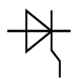 условное графическое изображение…тиристора с управлением по анодуа3На рисунке  показаноусловное графическое изображение…тиристора с управлением по катодув3На рисунке  показаноусловное графическое изображение…симмисторас4Открытое состояние тиристора на ВАХ находится на участке…1а4Открытое состояние тиристора на ВАХ находится на участке…2в4Открытое состояние тиристора на ВАХ находится на участке…3с5Можно ли представить динистор в виде соединения двух транзисторов разной проводимости?Да а5Можно ли представить динистор в виде соединения двух транзисторов разной проводимости?нетв№3ВопросОтветОтвет1Полупроводниковый прибор с четырьмя p-n переходами и тремя электродами, называется…тиристора1Полупроводниковый прибор с четырьмя p-n переходами и тремя электродами, называется…динисторв1Полупроводниковый прибор с четырьмя p-n переходами и тремя электродами, называется…транзисторс2Для изображеннойВАХ справедливо соотношение токов управленияIУ2  >  IУ1а2Для изображеннойВАХ справедливо соотношение токов управленияIУ2  <  IУ1  в3На рисунке  показано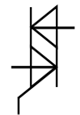 условное графическое изображение…тиристора с управлением по анодуа3На рисунке  показаноусловное графическое изображение…тиристора с управлением по катодув3На рисунке  показаноусловное графическое изображение…симмисторас4Отрицательное дифференциальноесопротивление тиристора на ВАХ находится на участке…1а4Отрицательное дифференциальноесопротивление тиристора на ВАХ находится на участке…2в4Отрицательное дифференциальноесопротивление тиристора на ВАХ находится на участке…3с5Можно ли представить динистор в виде соединения двух транзисторов одинаковой проводимости?Да а5Можно ли представить динистор в виде соединения двух транзисторов одинаковой проводимости?нетв№3ВопросОтветОтвет1Полупроводниковый прибор с четырьмя p-n переходами и тремя электродами, называется…тиристора1Полупроводниковый прибор с четырьмя p-n переходами и тремя электродами, называется…динисторв1Полупроводниковый прибор с четырьмя p-n переходами и тремя электродами, называется…транзисторс2Для изображеннойВАХ справедливо соотношение токов управленияIУ2  >  IУ1а2Для изображеннойВАХ справедливо соотношение токов управленияIУ2  <  IУ1  в3На рисунке  показаноусловное графическое изображение…тиристора с управлением по анодуа3На рисунке  показаноусловное графическое изображение…тиристора с управлением по катодув3На рисунке  показаноусловное графическое изображение…симмисторас4Отрицательное дифференциальноесопротивление тиристора на ВАХ находится на участке…1а4Отрицательное дифференциальноесопротивление тиристора на ВАХ находится на участке…2в4Отрицательное дифференциальноесопротивление тиристора на ВАХ находится на участке…3с5Можно ли представить динистор в виде соединения двух транзисторов одинаковой проводимости?Да а5Можно ли представить динистор в виде соединения двух транзисторов одинаковой проводимости?нетвВариант 1Вариант 1Вариант 1Вариант 11Выпрямитель – это устройство …преобразующее переменный ток в постоянныйа1Выпрямитель – это устройство …преобразующее постоянный ток в переменныйв1Выпрямитель – это устройство …преобразующее постоянную энергию в переменнуюс2Мостовая схема- …двухполупериоднаяа2Мостовая схема- …однополупериоднаяв2Мостовая схема- …трехполупериоднаяс3Коэффициент пульсации КП = 1,57 для схемы выпрямителя …двухполупериоднойа3Коэффициент пульсации КП = 1,57 для схемы выпрямителя …однополупериоднойв3Коэффициент пульсации КП = 1,57 для схемы выпрямителя …трехполупериоднойс4На рисунке изображена схема выпрямителя …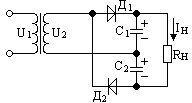 однофазногоа4На рисунке изображена схема выпрямителя …двухфазногов4На рисунке изображена схема выпрямителя …трехфазногос5Какова осциллограмма на выходе мостовой схемы выпрямителя?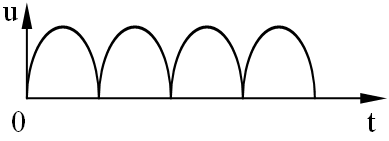 а5Какова осциллограмма на выходе мостовой схемы выпрямителя?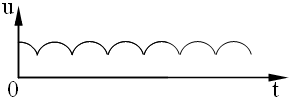 в5Какова осциллограмма на выходе мостовой схемы выпрямителя?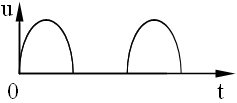 сВариант 2Вариант 2Вариант 2Вариант 21Источник питания состоит из …трансформатора, выпрямителяа1Источник питания состоит из …сглаживающего фильтрав1Источник питания состоит из …стабилизаторас1Источник питания состоит из …всего выше перечисленногоd2На рисунке изображена схема выпрямителя …двухполупериодногоа2На рисунке изображена схема выпрямителя …однополупериодногов2На рисунке изображена схема выпрямителя …трехполупериодногос3Коэффициент пульсации КП = 0,667 для схемы выпрямителя …однофазной мостовойа3Коэффициент пульсации КП = 0,667 для схемы выпрямителя …однополупериоднойв3Коэффициент пульсации КП = 0,667 для схемы выпрямителя …трехполупериоднойс4На рисунке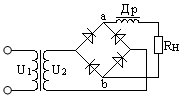  изображена схема выпрямителя …однофазногоа4На рисунке изображена схема выпрямителя …двухфазногов4На рисунке изображена схема выпрямителя …трехфазногос5Какова осциллограмма на выходе трехфазной схемы выпрямления?а5Какова осциллограмма на выходе трехфазной схемы выпрямления?в5Какова осциллограмма на выходе трехфазной схемы выпрямления?сВариант 3Вариант 3Вариант 3Вариант 31Выпрямитель – это устройство …преобразующее переменный ток в постоянныйа1Выпрямитель – это устройство …преобразующее постоянный ток в переменныйв1Выпрямитель – это устройство …преобразующее постоянную энергию в переменнуюс2Трехфазная схема выпрямления …двухполупериоднаяа2Трехфазная схема выпрямления …однополупериоднаяв2Трехфазная схема выпрямления …трехполупериоднаяс3Коэффициент пульсации КП = 1,57 для схемы выпрямителя …двухполупериоднойа3Коэффициент пульсации КП = 1,57 для схемы выпрямителя …однополупериоднойв3Коэффициент пульсации КП = 1,57 для схемы выпрямителя …трехполупериоднойс4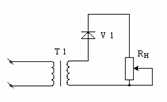 На рисунке изображена схема выпрямителя …однофазногоа4На рисунке изображена схема выпрямителя …двухфазногов4На рисунке изображена схема выпрямителя …трехфазногос5Какова осциллограмма на выходе однофазной схемы выпрямителя с выводом от средней точки трансформатора?а5Какова осциллограмма на выходе однофазной схемы выпрямителя с выводом от средней точки трансформатора?в5Какова осциллограмма на выходе однофазной схемы выпрямителя с выводом от средней точки трансформатора?сВариант 4Вариант 4Вариант 4Вариант 41Источник питания состоит из …трансформатора, выпрямителяа1Источник питания состоит из …сглаживающего фильтрав1Источник питания состоит из …стабилизаторас1Источник питания состоит из …всего выше перечисленногоd2Мостовая схема выпрямления …двухполупериоднаяа2Мостовая схема выпрямления …однополупериоднаяв2Мостовая схема выпрямления …трехполупериоднаяс3Коэффициент 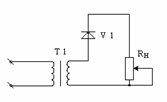 пульсациидля схемы, изображенной на рисункеКП = 1,57а3Коэффициент пульсациидля схемы, изображенной на рисункеКП = 0,667в3Коэффициент пульсациидля схемы, изображенной на рисункеКП = 0,25с4На рисунке изображена схема выпрямителя …двухполупериодногоа4На рисунке изображена схема выпрямителя …однополупериодногов4На рисунке изображена схема выпрямителя …трехполупериодногос5Какова осциллограмма на выходе однофазной однополупериодной схемы выпрямления?а5Какова осциллограмма на выходе однофазной однополупериодной схемы выпрямления?в5Какова осциллограмма на выходе однофазной однополупериодной схемы выпрямления?с№1ВопросОтветОтвет1Структурная схема усилительного устройства состоит из…источника сигнала и усилителяа1Структурная схема усилительного устройства состоит из…усилителя и нагрузкив1Структурная схема усилительного устройства состоит из…источника сигнала, усилителя, нагрузкис2Какой вид обратной связи изображен на рисунке?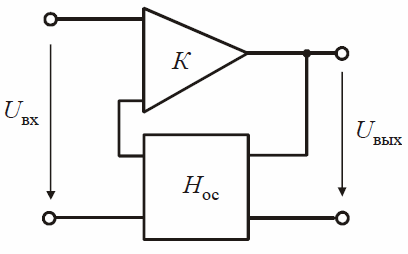 последовательная ОС по напряжению а2Какой вид обратной связи изображен на рисунке?последовательная ОС по току в2Какой вид обратной связи изображен на рисунке?параллельная ОС по напряжению с2Какой вид обратной связи изображен на рисунке?параллельная ОС по токуd3Какой режим работы усилителя с рабочей точкой в середине линейного участка переходной характеристики?режим Аа3Какой режим работы усилителя с рабочей точкой в середине линейного участка переходной характеристики?режим Вв3Какой режим работы усилителя с рабочей точкой в середине линейного участка переходной характеристики?режим Сс3Какой режим работы усилителя с рабочей точкой в середине линейного участка переходной характеристики?режим АВd4Какой режим имеет самый большой уровень нелинейных искажений?режим Аа4Какой режим имеет самый большой уровень нелинейных искажений?режим Вв4Какой режим имеет самый большой уровень нелинейных искажений?режим Сс4Какой режим имеет самый большой уровень нелинейных искажений?режим АВd5Какой режим работы усилителя имеет самый маленький к.п.д.?режим Аа5Какой режим работы усилителя имеет самый маленький к.п.д.?режим Вв5Какой режим работы усилителя имеет самый маленький к.п.д.?режим Сс5Какой режим работы усилителя имеет самый маленький к.п.д.?режим АВd №2ВопросОтветОтвет1Усилитель предназначен для усиления…напряженияа1Усилитель предназначен для усиления…токав1Усилитель предназначен для усиления…мощностис1Усилитель предназначен для усиления…всего выше перечисленногоd2Какой вид обратной связи изображен на рисунке?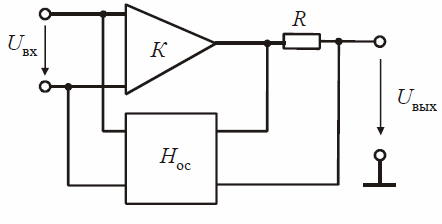 последовательная ОС по напряжению а2Какой вид обратной связи изображен на рисунке?последовательная ОС по току в2Какой вид обратной связи изображен на рисунке?параллельная ОС по напряжению с2Какой вид обратной связи изображен на рисунке?параллельная ОС по токуd3Какой режим работы усилителя с рабочей точкой выше начальной точки характеристики передачи по току?режим Аа3Какой режим работы усилителя с рабочей точкой выше начальной точки характеристики передачи по току?режим Вв3Какой режим работы усилителя с рабочей точкой выше начальной точки характеристики передачи по току?режим Сс3Какой режим работы усилителя с рабочей точкой выше начальной точки характеристики передачи по току?режим АВd4Какой режим имеет самый маленький уровень нелинейных искажений?режим Аа4Какой режим имеет самый маленький уровень нелинейных искажений?режим Вв4Какой режим имеет самый маленький уровень нелинейных искажений?режим Сс4Какой режим имеет самый маленький уровень нелинейных искажений?режим АВd5Какой режим работы усилителя имеет самый большой к.п.д.?режим Аа5Какой режим работы усилителя имеет самый большой к.п.д.?режим Вв5Какой режим работы усилителя имеет самый большой к.п.д.?режим Сс5Какой режим работы усилителя имеет самый большой к.п.д.?режим АВdВопросВарианты ответабалл1. Какая схема используется для преобразования электрического переменного тока в постоянный?431. Какая схема используется для преобразования электрического переменного тока в постоянный?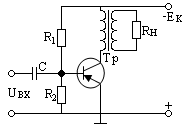 41. Какая схема используется для преобразования электрического переменного тока в постоянный?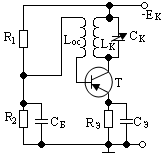 522. Можно ли использовать одну и ту же схему для создания усилителя и генератора?да   32. Можно ли использовать одну и ту же схему для создания усилителя и генератора?нет163. У какой схемы фильтра лучше показания Ксгл.?383. У какой схемы фильтра лучше показания Ксгл.?243. У какой схемы фильтра лучше показания Ксгл.?4. Какой режим работы усилителя дает самые большие нелинейные искажения?А74. Какой режим работы усилителя дает самые большие нелинейные искажения?В94. Какой режим работы усилителя дает самые большие нелинейные искажения?С115. Назовите условия самовозбуждения генератора.Баланс амплитуд и фаз15. Назовите условия самовозбуждения генератора.Баланс фаз и частот55. Назовите условия самовозбуждения генератора.Баланс амплитуд8ВопросВарианты ответабалл1. Какая схема используется для генерации электрических сигналов?441. Какая схема используется для генерации электрических сигналов?  621. Какая схема используется для генерации электрических сигналов?   312. Можно ли использовать положительную обратную связь для  схемы усилителя и генератора?да92. Можно ли использовать положительную обратную связь для  схемы усилителя и генератора?нет123. У какой схемы фильтра самые низкие показания Ксгл.?63. У какой схемы фильтра самые низкие показания Ксгл.?143. У какой схемы фильтра самые низкие показания Ксгл.?244. У какого режима работы усилителя самый высокий к. п. д.?А74. У какого режима работы усилителя самый высокий к. п. д.?В814. У какого режима работы усилителя самый высокий к. п. д.?С565. Назовите условия установления незатухающих колебаний в контуре генератора.Баланс амплитуд и фаз155. Назовите условия установления незатухающих колебаний в контуре генератора.Баланс фаз и частот535. Назовите условия установления незатухающих колебаний в контуре генератора.Баланс амплитуд2ВопросВарианты ответабалл1. Какая схема используется для усиления электрических сигналов?441. Какая схема используется для усиления электрических сигналов?  621. Какая схема используется для усиления электрических сигналов?   312. В какой схеме положительная обратная связь является паразитной?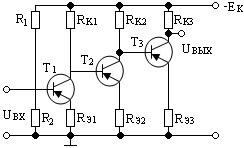 92. В какой схеме положительная обратная связь является паразитной?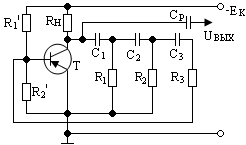 123. У какой схемы фильтра самые низкие показания коэффициента пульсации?63. У какой схемы фильтра самые низкие показания коэффициента пульсации?143. У какой схемы фильтра самые низкие показания коэффициента пульсации?244. Какой режим работы используют в двухтактных усилителях?АВ74. Какой режим работы используют в двухтактных усилителях?В814. Какой режим работы используют в двухтактных усилителях?С565. Назовите условия установления незатухающих колебаний в контуре генератора.Баланс амплитуд и фаз155. Назовите условия установления незатухающих колебаний в контуре генератора.Баланс фаз и частот535. Назовите условия установления незатухающих колебаний в контуре генератора.Баланс амплитуд2ВопросВарианты ответабалл1. Какая схема используется для фильтрации электрических сигналов?441. Какая схема используется для фильтрации электрических сигналов?  621. Какая схема используется для фильтрации электрических сигналов?   312. В какой схеме применяется положительная обратная связь?92. В какой схеме применяется положительная обратная связь?123. У какой схемы фильтра самые высокие показания коэффициента пульсации?63. У какой схемы фильтра самые высокие показания коэффициента пульсации?143. У какой схемы фильтра самые высокие показания коэффициента пульсации?244. Какой режим работы используют в предварительных каскадах усиления?А74. Какой режим работы используют в предварительных каскадах усиления?АВ815. При каких условиях установятся незатухающие колебания в контуре генератора?Баланс амплитуд и фаз155. При каких условиях установятся незатухающие колебания в контуре генератора?Баланс фаз и частот535. При каких условиях установятся незатухающие колебания в контуре генератора?Баланс амплитуд2